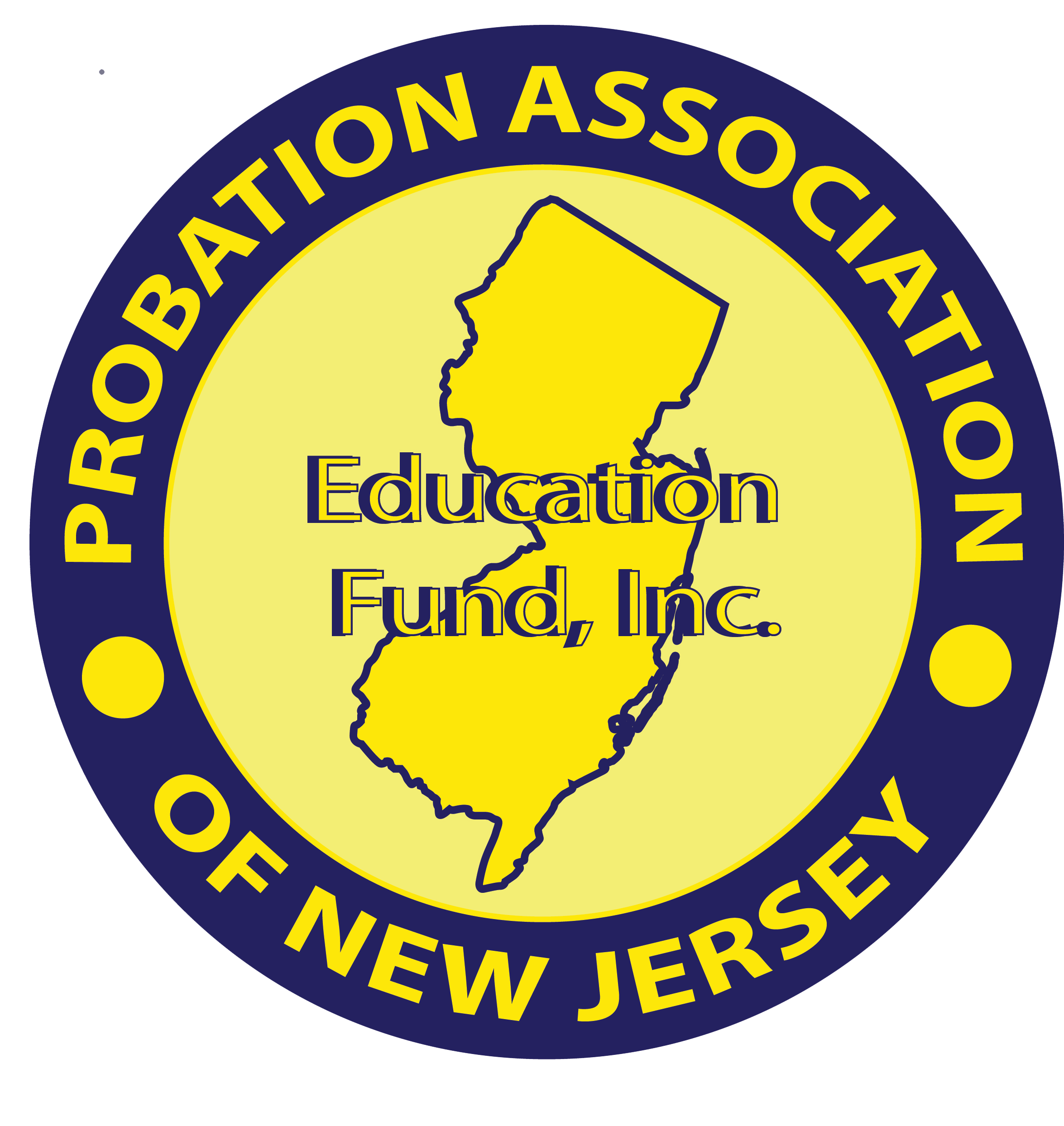  Sponsor Reply Form Yes, my company would like to participate as a Sponsor at the 2023 PANJ Training Conference. Presenting Sponsorship $20,000 Platinum Sponsorship $7500 Gold Sponsorship $3500 Silver Sponsorship $2000 Bronze Sponsorship $1000No, we are not able to participate as a sponsor this year but please accept the enclosed donation to the PANJ Education Fund in the amount of $___________. All sponsors will be listed in the conference program booklet. Company___________________________________________________________ Contact and Title_____________________________________________________ Address____________________________________________________________ City, State, Zip_______________________________________________________Phone______________________________________________________________ Email______________________________________________________________ Please make checks payable to PANJ Education Fund, Inc., and return to : PANJ EF c/o Gary Haase, 2409 Paynters Rd, Wall, NJ 08736 –no later than October 16th , 2023.Thank you for your support!Please feel free to call Gary Haase @ (973) 670 –6572 should you have any questions about our sponsorship opportunities 